	ПРОЕКТ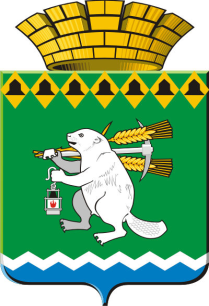 ПредседательДумы Артемовского городского округаР А С П О Р Я Ж Е Н И Еот _____________________                                                                         № ________________                                                                         № _______________                                      № ________________                                                                    № _______________О внесении изменений в  Порядок определения нормативных затрат на обеспечение функций Думы Артемовского городского округа         В соответствии со статьей 19 Федерального закона от 05.04.2013 № 44-ФЗ «О контрактной системе в сфере закупок товаров, работ, услуг для обеспечения государственных и муниципальных нужд», постановлением Правительства Российской Федерации от 18.05.2015 № 476 «Об утверждении общих требований к порядку разработки и принятия правовых актов о нормировании в сфере закупок, содержанию указанных актов и обеспечению их исполнения", руководствуясь статьей 24.1 Устава Артемовского городского округа, Внести изменения в Приложение № 6 «Нормативы, применяемые при расчете нормативных затрат на приобретение бытовой техники и иных предметов и иных основных средств» к Порядку определения нормативных затрат на обеспечение функций Думы Артемовского городского округа, утвержденного распоряжением председателя Думы Артемовского городского округа от 28.11.2017 № 32, изложив его в следующей редакции (Приложение).Настоящее распоряжение разместить в единой информационной системе в сфере закупок (www.zakupki.gov.ru). Контроль за исполнением настоящего распоряжения оставляю за собой.Председатель                                                                               Думы Артемовского городского округа	            В.С. АрсеновПриложение к распоряжению председателя Думы Артемовского городского округа от __________________ №  ________Приложение № 6к Порядку определения нормативных затратна обеспечение функций Думы Артемовского городского округа Нормативы,применяемые при расчете нормативных затрат на приобретение бытовой техники и иных предметов и иных основных средствОкончательная стоимость зависит от стоимости услуг по сборке и доставке. *Закупка осуществляется в пределах доведенных  лимитов№ п/пНаименованиеКоличество оборудования, единицЦена приобретения оборудования руб.*Периодичность приобретения, летДолжности работниковАвтонавигатор1 на организациюНе более 10 000,005все категории и группы должностейАккумулятор / аккумуляторная батарея1 на организациюНе более6 000,005все категории и группы должностейАнтенна1 на организациюНе более 1500,0012ПредседательАппарат для нагрева и охлаждения воды/термопот1 на кабинетНе более 25 000,00/50 000,007все категории и группы должностейБактерицидный рециркуляторнастольный, настенный, на подставке, напольный, подвесная(площадь обрабатываемого помещения: до 45 м²1 на кабинетНе более 25 000,007все категории и группы должностейВентилятор1 на кабинетНе более 10 000,005все категории и группы должностейВидео регистратор1 на организациюНе более 7 000,005все категории и группы должностейВодораздатчик-диспенсер1 на кабинетНе более40 000,007все категории и группы должностейВоздухоочиститель /увлажнительНе более 1 на кабинетНе более45 000,005все категории и группы должностейГерб (РФ, МО)1 на организациюНе более 60 000,0012ПредседательДатер1 на организациюНе более 4 500,005все категории и группы должностейДиктофон / рекордерНе более 2 на организациюНе более20 000,005Председатель,  начальник отделаДоска учрежденческая1 на организациюНе более 20 000,003все категории и группы должностейДрель1 на организациюНе более15 000,005все категории и группы должностейДырокол  2 отверстияНе более 1 штуки в расчете на одного работникаНе более2 000,005все категории и группы должностейДырокол  4 отверстия1 на организациюНе более 4 000,005все категории и группы должностейЖалюзи вертикальные / рулонные1 на окноНе более 25 000,005все категории и группы должностейЗащитный экран для кондиционера1 на кондиционерНе более 8 000,005все категории и группы должностейЗеркало1 на кабинетНе более 2 000,0012все категории и группы должностейКалькуляторНе более 1 в расчете на одного работникаНе более2 500,005все категории и группы должностейКоврик автомобильный1 комплект на автомобильНе более3 000,005водительКомпрессор1 комплект на автомобильНе более8 000,005водительКофе-машинаНе более 1 на кабинетНе более150 000,005Председатель,  начальник отделаКулерНе более 1 на организациюНе более              40 500,005все категории и группы должностейЛаминаторНе более 1 на организациюНе более             20 000,005все категории и группы должностейЛампа настольнаяНе более 1 в расчете на одного работникаНе более 8 000,005все категории и группы должностейЛюстра/ светильник2 на кабинетНе более 40 000,00 /      10 000,005все категории и группы должностейМикроволновая печьНе более 1 на кабинетНе более 25 000,005Председатель,  начальник отделаМойка высокого давления1 на организациюНе более25 000,005водительНастольный набор руководителя1Не более 60 000,007ПредседательОгнетушитель2 на организациюНе более5 000,005все категории и группы должностейПереплетный аппарат1 на организациюНе более 60 000,0010все категории и группы должностейПечать / штампы1 на организациюНе более 3 000,003все категории и группы должностейПроводной телефон (для стационарной связи)Не более 1 штуки в расчете на одного работникаНе более 6 00,007все категории и группы должностейПрожектор2 на организациюНе более 2 000,003все категории и группы должностейРадиатормасляный1 на кабинетНе более                       6 500,005все категории и группы должностейСветильник потолочныйНе более 3 на кабинет5 500,005все категории и группы должностейСтойка на колесах для рециркулятора1 на кабинетНе более 3 000,0012все категории и группы должностейТаблички настольные информационные30 на организациюНе более 1500,005все категории и группы должностейТелевизорНе более 1 на организацию50 000,005Председатель,  начальник отделаТонометрНе более 1 на организацию5 500,005все категории и группы должностейУничтожитель бумагНе более 1 на организациюНе более 35 000,005Председатель,  начальник отделаФлагНе более 3 на организациюНе более 10 000,005Председатель,  начальник отделаФлагштокНе более 3 на организациюНе более 1 500,005Председатель,  начальник отделаФотоаппаратНе более 1 на организациюНе более 25 000,005Председатель,  начальник отделаХолодильникНе более 1 на кабинет10 000/30 00010все категории и группы должностейЧайник электрическийНе более 1 на кабинетНе более 10 000,003все категории и группы должностейЧасы настенныеНе более 1 на кабинетНе более10 500,007все категории и группы должностейЧехлы автомобильные / эко кожа1 комплект на автомобильНе более20 000,0010водитель